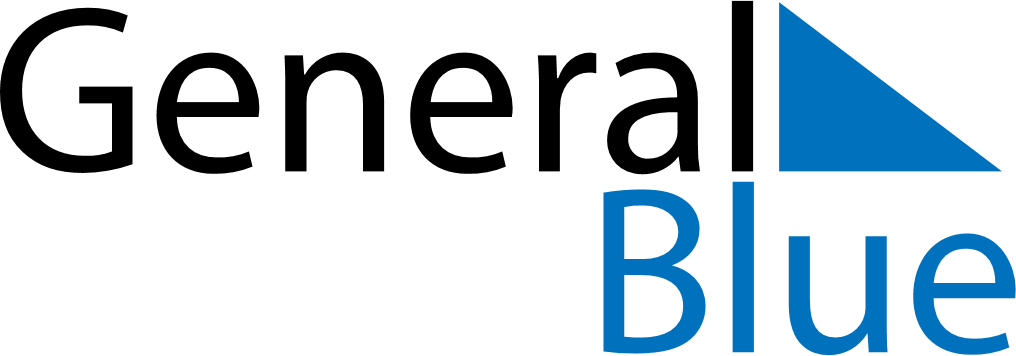 September 2025September 2025September 2025BoliviaBoliviaSUNMONTUEWEDTHUFRISAT123456789101112131415161718192021222324252627Student’s Day282930